CEVAP ANAHTARI……………………………………………… LİSESİ 20…/20… EĞİTİM-ÖĞRETİM YILI 10. SINIFLAR TARİH DERSİ I. DÖNEM II. YAZILI YOKLAMAAD / SOYAD:SINIF / NO:1.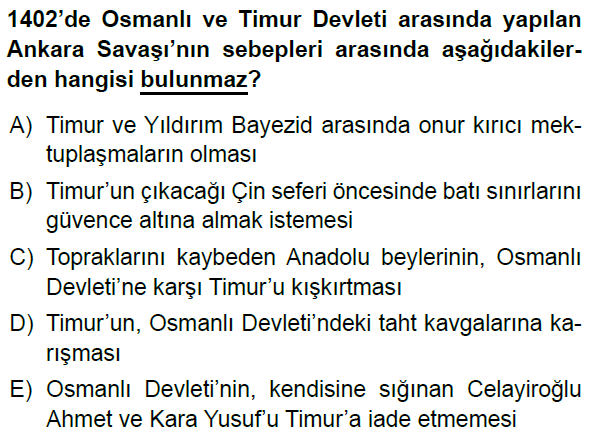 2.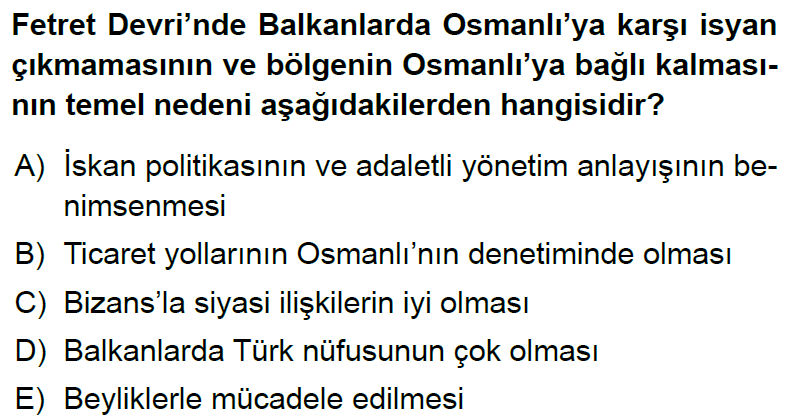 3.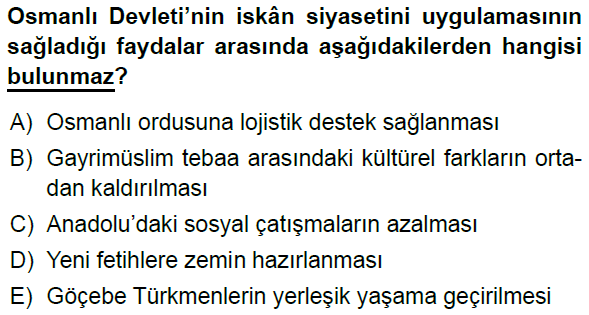 4.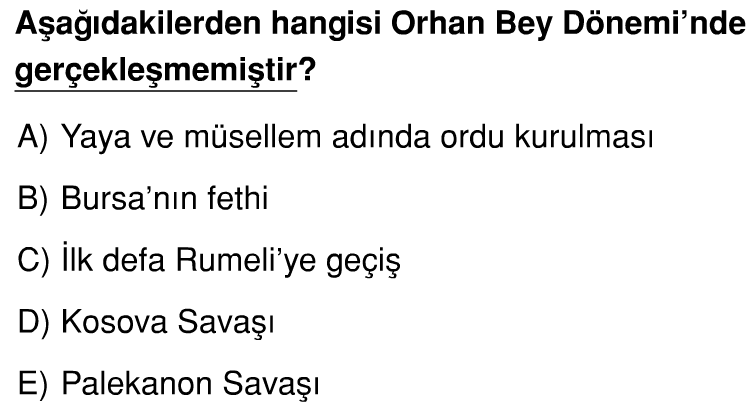 5.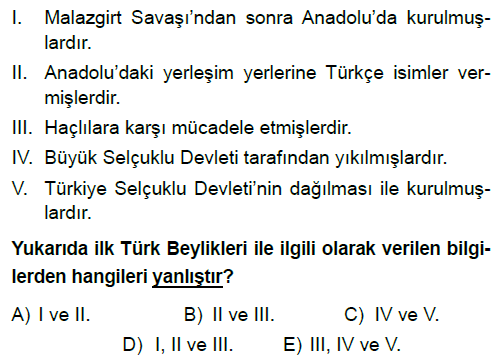 6.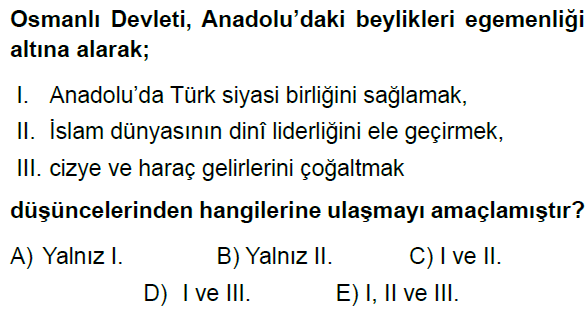 7.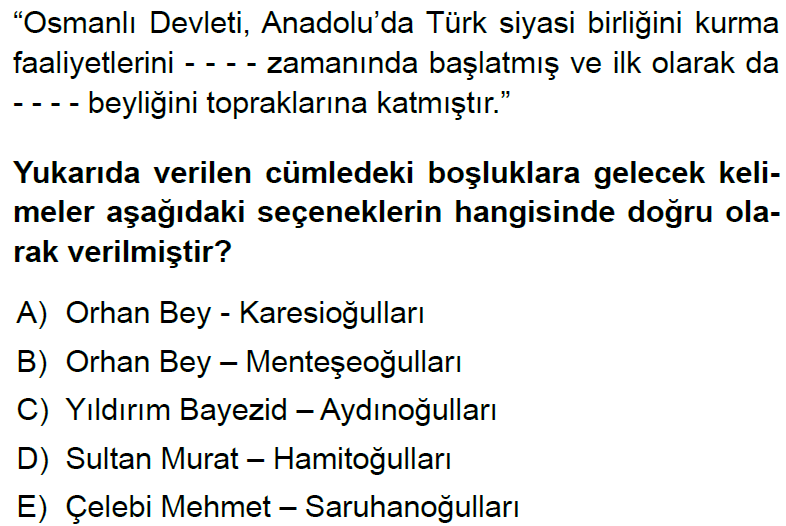 8.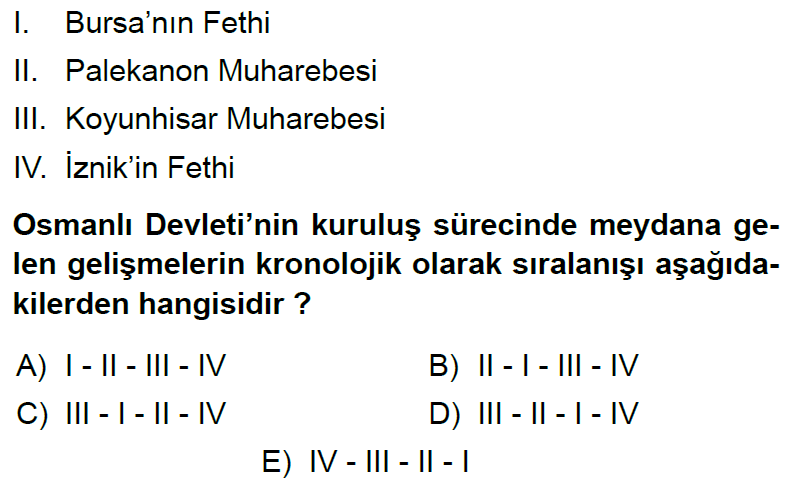 9.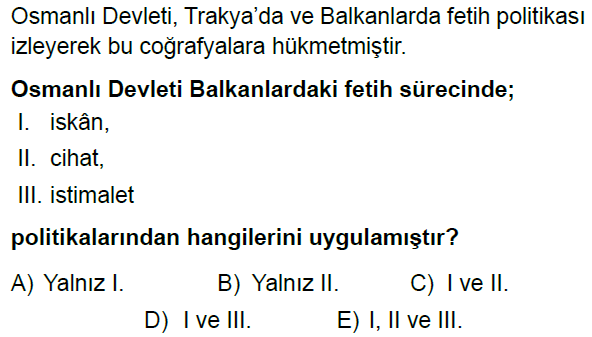 10.            I- Bursa’nın fethi         II- Karesioğullarının alınması        III- Edirne’nin fethiYukarıda sıralanan gelişmelerden hangisi yada hangileri Anadolu Siyasi birliğini sağlamak için yürütülen faaliyetler arasındadır?A) Yalnız I		B) Yalnız II        C) I ve II	D) I ve III		E) I, II ve III11.        Aşağıdaki gelişmelerin hangileri Osmanlı Devleti’nin Gaza politikası benimsediğinin kanıtıdır?      I. Germiyanoğullarının alınması     II. Maltepe Savaşı    III. Ankara SavaşıA) Yalnız II	B) I ve II         C) II ve III	D ) I ve III		E) I, II ve III12.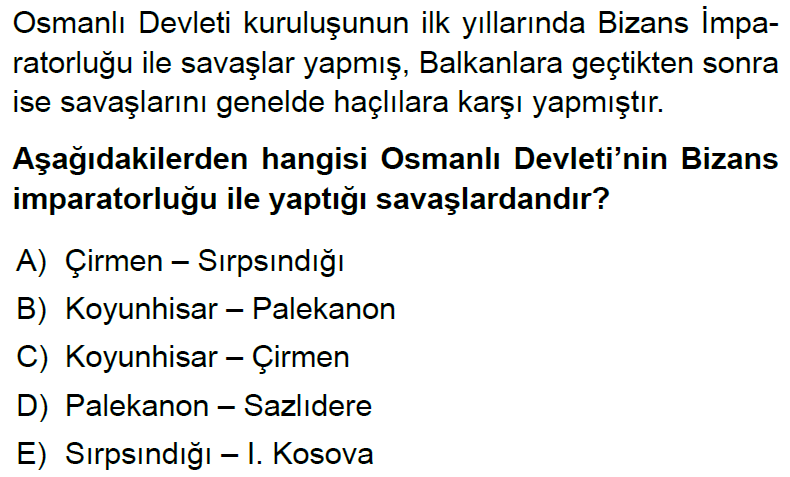 13. 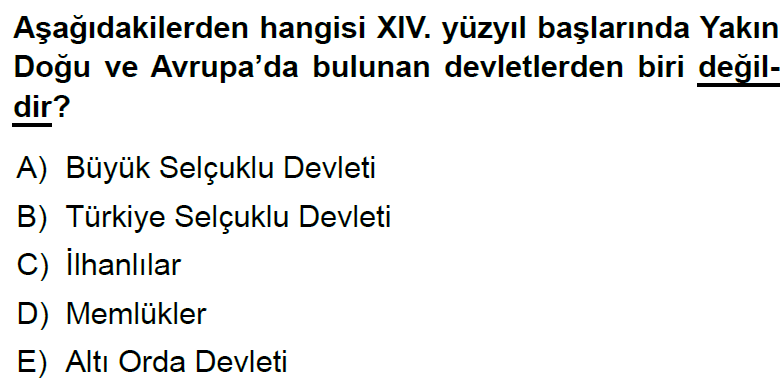 14. 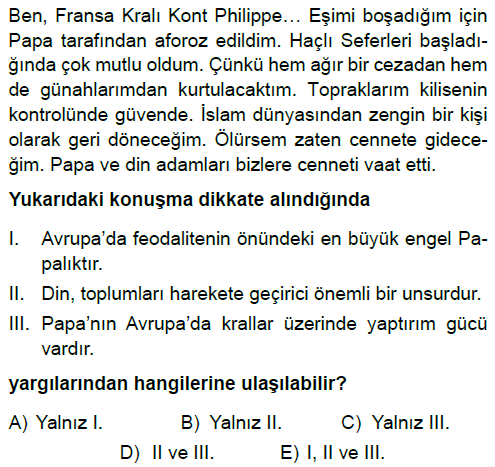 15.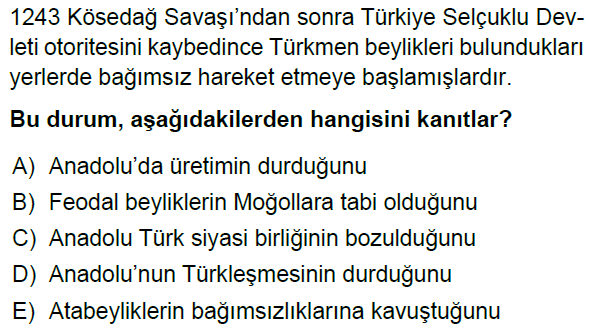 16. Ankara Savaşı kimler arasında yapılmıştır? Bu savaşın sonuçlarından üç tanesi yazınız ( 10 puan)Timur ile Yıldırım Bayezid arasında olmuştur. (4P)Yıldırım Bayezit savaşta esir düştü ve bu esaret sırasında öldü. (2p)Timur ülkeyi Yıldırım Bayezit’in çocukları arasında paylaştırdı. Bayezit’in çocuklarından Mustafa Çelebi’yi yanına alarak Anadolu’dan çekildi. (2p)Böylece Osmanlı Devleti 11 yıl sürecek FETRET DEVRİ’NE girdi. (2p)Timur, Anadolu Türk Beyliklerini yeniden kurdu. Böylece Anadolu Türk Birliği bir kez daha bozuldu.İstanbul’un fethi ve Bizans’ın yıkılması gecikti.17. Osmanlı Devleti’nin kısa sürede gelişmesinin sebeplerini yazınız. ( 15 puan )Bizans sınırında kurulmuş olması (yani bir uç beyliği olması) ve önünde başka bir beyliğin kurulmasına izin vermemesiİlk etapta Anadolu Türk beylikleri ile mücadeleye girmemesiZamanında RUMELİ’YE geçmeyi başarabilmesiBizans ile yaptığı başarılı mücadele sayesinde hem Orta Asya’dan gelen Türk göçünü, hem de diğer beyliklerin askeri gücünü kendine çekebilmesiBaşarı ile uygulanan GAZA ve CİHAT anlayışıMerkezi otoritenin bölünmesine hiçbir zaman izin verilmemesiFethettiği topraklarda yaşayan halka karşı uyguladığı HOŞGÖRÜ (İSTİMALET) POLİTİKASIBizans’ın ömrünü tamamlamış, kendi TEKFURLARINA dahi söz geçiremeyen bir devlet haline gelmesiAvrupa’da Osmanlı’nın ilerleyişini durdurabilecek güçte devletlerin olmayışı (FEODALİTE)Avrupa’da devam eden yüzyıl savaşlarıBaşarılı bir İSKÂN politikası uygulanmasıTımar Sisteminin uygulanması5x3=1518. I. Murat ve Yıldırım Bayezid’in Anadolu politikası arasındaki en belirgin fark nedir? Açıklayınız ( 5 puan )I. Murat Anadolu Türk birliğini sağlamak için güç kullanmamış, hâkimiyet iddiasında bulunmamıştır. Fırsatları değerlendirerek bazı adımlar atmıştır. Örneğin çeyiz yoluyla ya da satın alma yoluyla (3p)Yıldırım Bayezid ise Anadolu Türkleri üzerinde hâkimiyet iddia eden ilk Osmanlı Padişahıdır. Anadolu Türk birliğini sağlamak için zor kullanmıştır. Böylece Anadolu Türk birliğini büyük ölçüde ilk kez gerçekleştirmiştir. (2p)19. Aşağıdaki kavramları kısaca açıklayınız ( 3’er puan )A) İstimalet politikasıOsmanlı Devleti fethettiği bölgelerde yaşayan insanlara hoşgörü davranmış, dinlerini ve kültürlerini yaşamalarına izin vermiştir. (3p)B) Gaza ve cihat anlayışıDini korumak veya yaymak amacıyla yapılan mücadeledir. (3p)C) RumeliOsmanlılar Boğazların diğer yakasına Rumeli demiştir. Balkanlar ile Boğazlar arasında kalan güneydoğu Avrupa topraklarıdır. (3p)D) TekfurBizans valisidir. (3p)E) Fetret DevriAnkara Savaşı’ndan sonra Yıldırım Bayezid’in çocukları arasında yaşanan ve 11 yıl devam eden kardeşler arası taht kavgaları dönemidir. (3p)20. Aşağıdaki boşlukları uygun kelime ya da cümlelerle doldurunuz. ( 3 er puan )A. Anadolu Türk birliğinin sağlanması için atılan ilk adım……………….. Karesioğullarının alınması…………………..………B. Yaptığı çalışmalarla Osmanlıları aşiret düzeninden beylik düzenine geçiren Orhan Bey  iken beylik olmaktan çıkarıp devlet olmasını sağlayan padişah I. MuratC. Osmanlı Devleti’nde ortaya çıkan ilk dini ve sosyal içerikli isyan ……………. Şeyh Bedrettin İsyanı ……………….D. Osmanlı devleti kim Rumeli’ye kim döneminde nasıl geçmiştir? Orhan Bey döneminde (1p) Çimpe kalesinin alınması ile Rumeli’ye geçilmiştir. (2p)E. Y. Bayezid’in İslam dünyasında itibarını artıran ve böylece Timur’a rakip olmasına neden olan savaş Niğbolu SavaşıNOT: Test soruları 3’er puandır. Diğer soruların puan değerleri karşılarında yazmaktadır. Sınav süresi 40 dakikadır.			BAŞARILAR DİLERİM.				………………………………				    Tarih Öğretmeni